MĚSTO PŘÍBOR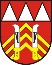 Rada města PříboraUSNESENÍ ze 100. schůze Rady města Příbora konané dne 22. července 2014Text usnesení byl upraven v souladu se zákonem č. 101/2000 Sb., o ochraně osobních údajů  
a o změně některých zákonů, ve znění pozdějších předpisů. Občané uvedení v § 16 (občané České republiky s trvalým bydlištěm na území obce a fyzické osoby vlastnící na území obce nemovitost) a v § 17 (cizí státní občané, kteří jsou v obci hlášeni k trvalému pobytu, stanoví-li tak mezinárodní smlouva) zákona č. 128/2000 Sb., o obcích (obecní zřízení), ve znění pozdějších předpisů, mají právo na neupravený text usnesení, který je k dispozici v Kanceláři vedení města, Městský úřad Příbor, Náměstí Sigmunda Freuda 19, Příbor.___________________________________________________________________________100/01	Program schůze RM100/01/1	 Schválila program 100. schůze Rady města Příbora.100/02	Kontrola plnění usnesení ze schůzí RM100/02/1	Vzala na vědomí plnění úkolů ze schůzí RM.Trvají úkoly: 87/17/3, 96/18/3, 96/18/2, 83/28/1, 89/34/2,     Splněny úkoly: 71/43/1, 94/06/2, 44/28/2, 57/10/3, 99/24/2, 99/27/1, 90/21/2, 73/10/1, 98/46/4, 97/7/1, 99/24/2, 83/26/2, 99/21/1.100/03   Zápisy z jednání komisí a výborů100/03/1	Vzala na vědomí Zápis z jednání Komise pro občanské záležitosti konané dne 23.06.2014.100/03/2	Vzala na vědomí Plán práce Komise pro občanské záležitosti na II. pololetí 2014.100/03/3	Vzala na vědomí Zápis č. 42 z mimořádné schůze Osadního výboru Prchalov ze dne 02.07.2014.100/03/4	Vzala na vědomí Zápis č. 46 z jednání Osadního výboru Hájov ze dne 16.06.2014.100/03/5	Vzala na vědomí Zápis ze schůze Komise pro výstavbu, dopravu a životní prostředí konané dne 02.06.2014.100/04   Návrhy, podněty a připomínky členů ZMNebyly předloženy.100/05	Návrhy, podněty a připomínky tajemníka a vedoucích odborůNebyly předloženy.100/06	Informace, podněty a připomínky členů RM	Nebyly předloženy.100/07	Volba člena rady města pověřeného podpisem zápisu rady města100/07/1	Pověřila podpisem zápisu ze 100. schůze Rady města Příbora člena rady města 
PhDr. Miladu Podolskou.100/08	Věcné břemeno – CORSAT s. r. o., optické kabely100/08/1	Schválila uzavření smlouvy o zřízení věcného břemene pro stavbu „Podzemní vedení optického kabelu pro televizní kabelový rozvod“ na pozemcích parc. č. 113, 166, 188, 554/1, 668/1 a 669/1 v k. ú. a obci Příbor, v předloženém znění, mezi oprávněným CORSAT s. r. o., K Nemocnici 168/18, 741 01 Nový Jičín a povinným městem Příbor, v rozsahu dle geometrického plánu č. 3001-33/2014 zpracovaného Ing. Karlem Kvitou, za jednorázovou úhradu ve výši 5.705 Kč plus DPH v zákonné výši.100/09	Budoucí věcné břemeno – REKO VTL TU 300233 Příbor + 2 ks odv100/09/1	Schválila uzavření smlouvy o budoucí smlouvě o zřízení věcného břemene pro stavbu plynárenského zařízení „REKO VTL TU 300233 Příbor + 2 ks odv“ na pozemku parc. č. 3090/8, k. ú. a obec Příbor, v předloženém znění, mezi budoucím oprávněným RWE GasNet s. r. o., Klíšská 940, 401 17 Ústí nad Labem a budoucím povinným městem Příbor, v rozsahu dle zákresu ve výkresu situace za jednorázovou úhradu kalkulovanou sazbou 35 Kč/m2 plus DPH v zákonné výši. Skutečný rozsah věcného břemene bude stanoven geometrickým plánem vyhotoveným po dokončení stavby na náklady budoucího oprávněného.100/10	Budoucí věcné břemeno – REKO MS – Úzká +2100/10/1	Schválila uzavření smlouvy o budoucí smlouvě o zřízení věcného břemene pro stavbu plynárenského zařízení „REKO MS – Úzká + 2“ na pozemcích parc. č. 1634, 1725/1, 1725/3 a 3206/1, k. ú. a obec Příbor, v předloženém znění, mezi budoucím oprávněným RWE GasNet s. r. o., Klíšská 940, 401 17 Ústí nad Labem a budoucím povinným městem Příbor, v rozsahu dle zákresu ve výkresu situace za jednorázovou úhradu kalkulovanou sazbou 35 Kč/m2 plus DPH v zákonné výši. Skutečný rozsah věcného břemene bude stanoven geometrickým plánem vyhotoveným po dokončení stavby na náklady budoucího oprávněného.100/11	Budoucí věcné břemeno na pozemcích parc. č. 677/9 a 677/10 v k. ú. Klokočov u Příbora – ČEZ Distribuce a. s.100/11/1	Schválila uzavření smlouvy o budoucí smlouvě o zřízení věcného břemene a o právu provést stavbu zemního kabelového vedení „Příbor, Kubíčková, p. č. 716/6, NNv, NNk“, na pozemcích parc. č. 677/9 a 677/10 v k. ú. Klokočov u Příbora a obci Příbor, v předloženém znění, mezi budoucím oprávněným ČEZ Distribuce a. s., Teplická 874/8, 405 02 Děčín a budoucím povinným městem Příbor, v rozsahu dle zákresu ve výkresu situace, za jednorázovou úhradu 2.000 Kč plus DPH v zákonné výši. Skutečný rozsah věcného břemene bude stanoven geometrickým plánem vyhotoveným po dokončení stavby na náklady budoucího oprávněného.100/12	Budoucí věcné břemeno na pozemku parc. č. 461/4 v k. ú. Hájov – ČEZ Distribuce a. s.100/12/1	Schválila uzavření smlouvy o budoucí smlouvě o zřízení věcného břemene a o právu provést stavbu zemního kabelového vedení „Příbor, Hajda, p. č. 268 - NNv, NNk“, na pozemku parc. č. 461/4 v k. ú. Hájov a obci Příbor, v předloženém znění, mezi budoucím oprávněným ČEZ Distribuce a. s., Teplická 874/8, 405 02 Děčín a budoucím povinným městem Příbor, v rozsahu dle zákresu ve výkresu situace, za jednorázovou úhradu 2.000 Kč plus DPH v zákonné výši. Skutečný rozsah věcného břemene bude stanoven geometrickým plánem vyhotoveným po dokončení stavby na náklady budoucího oprávněného.100/13	Podnájem pozemku parc. č. 3287/22, k. ú. Příbor – občerstvení u nádraží100/13/1	Souhlasila s podnájmem části pozemku parc. č. 3287/22 v k. ú. a obci Příbor 
panu <anonymizováno>, za podmínky dodržení všech ustanovení nájemní smlouvy č. j. 467/2013/NS/ISM ze dne 30.12.2013 uzavřené mezi nájemcem panem <anonymizováno> a pronajímatelem městem Příbor.100/13/2	Uložila připravit návrh na ukončení nájemní smlouvy části pozemku p.č. 3287/22 v k.ú. Příbor.Z: vedoucí OISM						T: následující schůze RM 100/14	Propachtování pozemku parc. č. 36/14, k. ú. Klokočov u Příbora100/14/1	Schválila uzavření pachtovní smlouvy, v předloženém znění, na pozemek parc. č. 36/14 orná půda o výměře , v k. ú. Klokočov u Příbora, obci Příbor, k zemědělskému využití v souladu s územním plánem, od 01.10.2014 na dobu neurčitou s roční výpovědní lhůtou ke dni 30.09. běžného roku, za roční pachtovné ve výši 
200  Kč s každoročním navýšením o meziroční inflaci dle ČSÚ, splatné v jedné částce vždy k 01.10. ročně pozadu, mezi propachtovatelem městem Příbor a pachtýřem panem <anonymizováno>.100/14/2	Rozhodla uplatnit v souladu s návrhem pana <anonymizováno> požadavek úhrady nájemného za užívání pozemku v minulých třech letech v celkové výši 600 Kč.100/15	Žádost o úplatný převod pozemků u obchvatu města – Státní pozemkový úřad100/15/1	Doporučila zastupitelstvu města schválit podání žádosti o úplatný převod pozemků parc. č. 2975/5, 2975/13 a 2975/15 v k. ú. a obci Příbor z majetku České republiky s právem hospodaření pro Státní pozemkový úřad, Krajský pozemkový úřad pro Moravskoslezský kraj, Nádražní 869/55, 702 00 Ostrava do vlastnictví města 
Příbora.100/16	Žádost o bezúplatný převod pozemků u koupaliště – Úřad pro zastupování státu ve věcech majetkových100/16/1	Doporučila zastupitelstvu města schválit podání žádosti o bezúplatný převod pozemků parc. č. 2215/10 a 2201/3 v k. ú. a obci Příbor z majetku České republiky s právem hospodaření pro Úřad pro zastupování státu ve věcech majetkových, ÚP Ostrava, Lihovarská 1335/9, 716 10 Ostrava, do vlastnictví města Příbora, a to s výslovným odmítnutím úplatného převodu.100/17	Podání žádosti o bezúplatný převod pozemku parc. č. 3249/14, k. ú. Příbor100/17/1	Doporučila zastupitelstvu města schválit podání žádosti o bezúplatný převod pozemku parc. č. 3249/14 ostatní plocha-ostatní komunikace v k. ú. a obci Příbor 
o výměře , z majetku České republiky s právem hospodaření pro Státní pozemkový úřad, Husinecká 1024/11a, 130 00 Praha-Žižkov do vlastnictví města Příbor.100/18	Budoucí smlouva darovací – pozemek parc. č. 3279/235 v k. ú. Příbor – Lávka přes obchvat 100/18/1	Doporučila zastupitelstvu města uzavřít smlouvu o uzavření budoucí smlouvy darovací na část pozemku parc. č. 3279/235 v k. ú. a obci Příbor dotčenou stavbou „Lávka pro pěší a cyklisty přes obchvat silnice I/58“, v předloženém znění, mezi budoucím dárcem  Moravskoslezským krajem a budoucím obdarovaným městem Příbor.  Přesná výměra darovaných částí bude po dokončení stavby stanovena geometrickým plánem vyhotoveným na náklady investora stavby.100/19	Prodej částí pozemku parc. č. 283/1, k. ú. Klokočov u Příbora – prostranství před bytovými domyNebylo přijato usnesení.100/20   Plnění usnesení č. 83/26/2 - zpracovat podmínky výběrového řízení na úklidové služby pro budovy DPS, Jičínská 238, ČSA  ČSA 233100/20/1	Schválila Výzvu k podání nabídky včetně zadávací dokumentace k veřejné zakázce malého rozsahu na úklidové služby v Domech s pečovatelskou službou v Příboře, Jičínská 238, ČSA 231 a ČSA 233.100/20/2 Uložila zveřejnit Výzvu k podání nabídky na úklidové služby v Domech s pečovatelskou službou v Příboře, Jičínská 238, ČSA 231 a ČSA 233 na úřední desce MÚ.Z: Ing. Jiří Hajda                                                            		T: 24.07.2014100/21	Žádost Sjednocené organizace nevidomých a slabozrakých ČR o finanční příspěvek  100/21/1	Schválila Sjednocené organizaci nevidomých a slabozrakých ČR, oblastní odbočka v Novém Jičíně, Štefánikova 7, 741 01 Nový Jičín, na sociálně aktivizační službu z rozpočtu města, paragrafu 4329, finanční dar ve výši 5.000 Kč.100/22   Informace o vyřazení majetku města za 1. pololetí roku 2014100/22/1	Vzala na vědomí informaci o vyřazení majetku města ve výši 250.100,00 Kč za 
1. pololetí roku 2014.100/23	Pořadník pro přidělení obecních bytů do nájmu občanům100/23/1	Schválila pořadník pro přidělení obecních bytů 1+1 a 2+1 do nájmu občanům na období od 01.08.2014 do 31.12.2014.100/24	Pronájem bytu 2+1 za podmínky přistoupení k dluhu100/24/1	Konstatovala, že nebyla podána žádná nabídka na pronájem bytu č. 7, Štramberská 1356, 742 58 Příbor.100/24/2	Uložila zveřejnit opakovaně výzvu k podání přihlášky na nájem obecního bytu 
č. 7, Štramberská 1356, 742 58 Příbor, za podmínky přistoupení k dluhu.                   Z: odbor rozvoje města                                                                       T: 07/2014100/25	Pronájem bytu 3+1 za podmínky přistoupení k dluhu100/25/1	Rozhodla pronajmout byt č. 22, U Tatry 1485, 742 58 Příbor, o velikosti 3+1, paní <anonymizováno> za výši nabídky přistoupení k dluhu 90.000 Kč.100/26	Nabídka trvale nepotřebného majetku Technických služeb města 
Příbora100/26/1  Rozhodla nepřijmout v souladu s § 27 odst. 6 zákona č. 250/2000 Sb., o rozpočtových pravidlech územních rozpočtů, v platném znění, nabídku na bezúplatný převod nepotřebného majetku ve vlastnictví příspěvkové organizace „Technických služeb města Příbora“ městem Příbor na základě předloženého evidenčního listu nakládání s nepotřebným majetkem č. 2/2014/TS.100/26/2  Souhlasila s vyřazením trvale nepotřebného majetku ve vlastnictví příspěvkové organizace „Technických služeb města Příbora“ v celkové pořizovací hodnotě 512.376,51 Kč a se způsobem naložení s tímto nepotřebným majetkem formou 
fyzické likvidace a prodeje dle návrhů organizace uvedených v evidenčním listě nakládání s nepotřebným majetkem č. 2/2014/TS.100/27	Rekonstrukce elektroinstalace v domě č. p. 1300–1303 ul. Fučíkova – výběr zhotovitele100/27/1 	Vzala na vědomí výsledky výběrového řízení a pořadí nabídek dle nabídkové ceny k veřejné zakázce „Rekonstrukce elektroinstalace v domě č. p. 1300-1303 ul. Fučíkova v Příboře“ bez připomínek.100/28	Stavební práce bytových domů č. p. 1483-1485 a 1486-1488 U Tatry 
v Příboře100/28/1	Vzala na vědomí výsledky výběrového řízení a pořadí nabídek dle nabídkové ceny k veřejné zakázce „Stavební úpravy bytových domů č.p. 1483-1485 a 1486-1488 
U Tatry v Příboře“ bez připomínek.100/29	Smlouva o právu provést stavbu „Podzemní vedení optického kabelu pro televizní kabelový rozvod“ – CORSAT s. r. o. 100/29/1	Schválila uzavření smlouvy o právu provést stavbu „Podzemní vedení optického kabelu pro televizní kabelový rozvod“ na pozemku parc. č. 805, k. ú. a obec Příbor, mezi vlastníkem nemovitostí městem Příbor a stavebníkem CORSAT s. r. o., se sídlem K Nemocnici 168/18, 741 01 Nový Jičín, v předloženém znění, se stanovením podmínek pro budoucí zřízení věcného břemene za jednorázovou úhradu vypočtenou sazbou 35 Kč/m2 dle skutečného rozsahu věcného břemene stanoveného geometrickým plánem vyhotoveným po realizaci stavby na náklady stavebníka, min. však 1.000 Kč plus DPH v zákonné výši.100/30	Informace o investičních akcích100/30/1	Vzala na vědomí informace o aktuálním stavu příprav investičních akcí „Revitalizace zahrady piaristického kláštera v Příboře“, „Lávka pro pěší a cyklisty přes obchvat silnice I/58“ a „Stavební úpravy kulturního domu v Příboře“.100/31	Lávka pro pěší a cyklisty přes obchvat silnice I/58 - výběr zhotovitele100/31/1	Rozhodla v souladu s doporučením hodnotící komise o výběru nejvhodnější nabídky k veřejné zakázce „Lávka pro pěší a cyklisty přes obchvat silnice I/58“, kterou podala firma CB s.r.o., Na Rybníčku 387/6, 460 01 Liberec.100/31/2	Schválila smlouvu o dílo mezi městem Příbor a společností CB s.r.o., Na Rybníčku 387/6, 460 01 Liberec na akci „Lávka pro pěší a cyklisty přes obchvat silnice I/58“ za cenu 9 996 220,92 Kč s DPH.100/32	Revitalizace zahrady piaristického kláštera v Příboře II - výběr zhotovitele100/32/1	Vzala na vědomí informaci o průběhu veřejné zakázky „Revitalizace zahrady piaristického kláštera v Příboře II“.100/33	Výkup pozemků v areálu koupaliště – Úřad pro zastupování státu ve věcech majetkových100/33/1	Doporučila zastupitelstvu města schválit výkup pozemků parc. č. 2180/3, 2180/4, 2180/5, 2197/2, 2197/3, 2198/5, 2198/6, 2198/7 a 2199/2 v k. ú. a obci Příbor z majetku České republiky s právem hospodaření pro Úřad pro zastupování státu ve věcech majetkových, ÚP Ostrava, Lihovarská 1335/9, 716 10 Ostrava, do vlastnictví města Příbora za kupní cenu 148.610 Kč. Plátcem daně z nabytí nemovité věci bude nabyvatel město Příbor.100/34	Dodatek č. 3 provozní smlouvy vodního díla, kanalizace na ulicích Myslbekova a Hukvaldská100/34/1	Schválila dodatek č. 3 provozní smlouvy vodního díla, kanalizace na ulicích Myslbekova a Hukvaldská uzavřený mezi městem Příbor a Severomoravskými vodovody 
a kanalizacemi Ostrava a.s., 28 října 169, 709 45 Ostrava spočívající ve změně četnosti splátek nájemného a změně osoby pověřené věcným plněním za město Příbor.100/34/2	Pověřila starostu města, Ing. Milana Strakoše podpisem dodatku č. 3 provozní smlouvy vodního díla, kanalizace na ulicích Myslbekova a Hukvaldská.100/35	Nájemné v domě č.p. 291 na ul. Místecká100/35/1	Zrušila usnesení RM č. 98/46/2. 100/35/2	Rozhodla zvýšit nájemné na 33,00 Kč/m2/měsíc v jednotlivých bytech domu č.p. 291 s výjimkou bytu č. 7. 100/35/3	Uložila správci bytového fondu, Správě majetku města Příbor s.r.o., vstoupit v jednání s uživateli obecních bytů uvedených v bodě č. 100/35/2 tohoto usnesení za účelem uzavření nových nájemních smluv.                   Z: ředitel SMMP s.r.o.                                                                           T: 8/2014100/36	Plnění usnesení č. 90/6/2 - Ekonomické vyhodnocení činnosti v městských lesích za období 2004-2013100/36/1	Vzala na vědomí výstupy a závěry ekonomického hodnocení činnosti v městských lesích za období 2004-2013.100/36/2	Uložila zorganizovat pracovní schůzku členů RM se zpracovatelem ekonomického vyhodnocení činnosti v městských lesích za období 2004-2013 Ing. Křenkem.	Z: místostarostka				                                	     T: 8/2014100/37	Pronájem plynárenského zařízení v majetku města100/37/1	Vzala na vědomí nabídku nové nájemní smlouvy o nájmu plynárenského zařízení  mezi městem Příbor a společností RWE GasNet, s.r.o. Klíšská 940, 401 17 Ústí nad Labem.100/37/2	Uložila zveřejnit výzvu o záměru pronájmu plynárenského zařízení mezi městem Příbor a společností RWE GasNet, s.r.o. Klíšská 940, 401 17 Ústí nad Labem.	Z: Ing. Šimíček							    T: 7/2014100/38	Seznámení s činností organizačního pracovníka v piaristickém klášteře100/38/1	Vzala na vědomí činnost organizačního pracovníka v piaristickém klášteře v Příboře.100/39	Výpověď nájemní smlouvy – Lokalita za školou Npor. Loma 100/39/1	Rozhodla vypovědět ke dni 30.09.2015 nájemní smlouvy mezi pronajímatelem městem Příbor a nájemcem panem <anonymizováno>, a to nájemní smlouvu ze dne 02.10.2000 k pozemku parc. č. 2178/1 v k. ú. Příbor, nájemní smlouvu č. j. 56/06/NS/MŠBMH ze dne 02.05.2006 k pozemkům parc. č. 2178/6, 2178/8 a 2178/11, vše v k. ú. Příbor a nájemní smlouvu č. j. 227/09/NS/MŠBMH ze dne 22.05.2009 k pozemkům parc. č. 2178/5, 2178/7, 2178/9 a 2178/10, vše v k. ú. Příbor.100/40    Audit tepelného hospodářství100/40/1	Vzala na vědomí informace o provedeném auditu tepelného hospodářství v Příboře.100/40/2	Uložila zorganizovat pracovní schůzku členů RM se zpracovatelem auditu tepelného hospodářství v Příboře.	Z: místostarostka				                              	       T: 8/2014100/41    Vyhlášení veřejné zakázky na DÚR lokality „Za školou“100/41/1	Schválila Výzvu k podání nabídky k veřejné zakázce malého rozsahu s názvem „Zastavitelná plocha Z43 k.ú. Příbor – projektová dokumentace“.100/42	JSDH Příbor – prodej speciálního požárního vozidla100/42/1	Uložila zveřejnit na úřední desce po dobu 15 dnů záměr města Příbora prodat motorové vozidlo – speciální požární vozidlo, a to formou výběrového řízení za těchto podmínek:prodej nejvyšší cenové nabídce, přičemž cena znaleckého posudku, která činí 19.000 Kč, je cenou minimální,platba bude hrazena před podpisem kupní smlouvy.Identifikace vozidla:ORV/platnost OTP: 	UAK 938071- 5/2014SPZ: NJA 30 – 73Držitel vozidla: Město Příbor, IČ 00298328Ode dne: 10.07.1996Datum prvního uvedení do provozu: 01.06.1987Druh vozidla: speciální automobil – speciální požární vozidloZnačka a typ vozidla: A 31 KVýrobce: Avia n.p. PrahaMotor typ/v.č./rok: 712.18.0, 1987Druh paliva: 	NMMotor výkon kW/obsah cm3: 60/3 000/3 596Karoserie druh: speciální nástavba, 2 dveřová kabina, 2 dveřová uzavřená kabina, 8 + 1 místVýr.č.kar.VIN/rok výroby:	TNAA31KH004343Rozměr pneu: 6,50 – 20Počet náprav/z toho poháněné: 2 – 1 zSchválené změny proti původnímu typu dle TP:	2 x modrý majákStav počítače ujetých kilometrů: 59 991 kmProhlídka vozidla je možná dohodnout a bližší informace získat na tel. 773759169 – velitel JSDH Příbor případně na tel. 556455410 – vedoucí Kanceláře vedení města.	Z: vedoucí Kanceláře vedení města					T: 07/2014100/43  Plnění usnesení č. 99/21/1 - Ekonomický rozbor varianty převedení agendy přestupků do KopřivniceVzala na vědomí rozbor varianty převedení agendy přestupků do Kopřivnice.100/44	Plnění usnesení č.  87/17/3 – Lávka přes řeku Lubinu100/44/1	Vzala na vědomí průběh zpracování a postup vyhodnocení jednotlivých návrhů 
studie lávky.100/45	Odměna ředitele TS p.o. Příbor100/45/1	Schválila ředitelce TS, příspěvková organizace Příbor, Ing. Zuzaně Gřesíkové odměnu za plnění hospodářských úkolů za I. pololetí roku 2014, dle návrhu předloženého místostarostkou.100/46	Výpověď z nájmu – Prchalov č.p. 3100/46/1	Vzala na vědomí výpověď ze smlouvy o nájmu nebytových prostor včetně jejich dodatků uzavřené mezi městem Příbor, náměstí Sigmunda Freuda 19, 742 58 Příbor 
a společností Jonathan O.M., s.r.o., Jednořadá 1051/53, 160 00 Praha 6-Bubeneč zastoupenou jednatelem panem Oldřichem Mrózkem k 30.09.2014.100/47	Návrh dodatku č.11 ke smlouvě o pronájmu a provozování kotelny100/47/1	Uložila připravit alternativní návrh využití finančních prostředků z nájmu objektu kotelny ul. Lomená 1520 v Příboře v zájmu údržby objektu.	Z: vedoucí OISM							T: další schůze RM100/48	Pronájem prostor v bývalé ZŠ Dukelské100/48/1	Schválila pronájem části nemovitosti v bývalé ZŠ Dukelské o výměře 26,08 m2 paní <anonymizováno>.100/48/2	Uložila uzavřít nájemní smlouvu na část nemovitosti v bývalé ZŠ Dukelské a to místnost o ploše 26,08 m2 v 1. podlaží za účelem podnikání a těchto podmínek:nájemné 541,- Kč/m2/rok včetně služeb,nájemní smlouva bude uzavřena na dobu neurčitou od 01.09.2014 s možností každoročního navýšení ročního nájmu o výši odpovídající inflaci dle ČSÚ za předcházející rok (meziroční inflaci),výpovědní lhůta 6 měsíců.Z: ředitel SMMP							T: 07/2014100/49	Sanace zdiva křížové chodby 1.NP – vstup do muzea – vyhlášení VZ100/49/1	Schválila výzvu k podání nabídky k veřejné zakázce malého rozsahu na stavební práce s názvem „Sanace zdiva křížové chodby 1.NP – vstup do muzea“. 100/49/2	Uložila zveřejnit výzvu ke zpracování nabídky k veřejné zakázce malého rozsahu na stavební práce s názvem „Sanace zdiva křížové chodby 1.NP – vstup do muzea“.Z: vedoucí OISM							T: 07/2014100/50	Plnění usnesení č. 99/24/2 - Stavební úpravy hasičské zbrojnice č.p. 190 v Příboře100/50/1	Vyloučila z další účasti v zadávacím zařízení k veřejné zakázce s názvem „Stavební úpravy hasičské zbrojnice č.p. 190 v Příboře“ níže uvedeného uchazeče:             B&P interiéry s.r.o., Palackého 465/16, 702 00 Ostrava-Přívoz.100/50/2	Rozhodla v souladu s doporučením hodnotící komise o výběru nejvhodnější nabídky k veřejné zakázce „Stavební úpravy hasičské zbrojnice č.p. 190 v Příboře“, kterou podala firma Teplotechna Ostrava, a.s., Šenovská 101/543, 710 00 Ostrava-Slezská Ostrava.100/50/3	Schválila smlouvu o dílo mezi městem Příbor a společností Teplotechna Ostrava, a.s., Šenovská 101/543, 710 00 Ostrava-Slezská Ostrava na akci „Stavební úpravy hasičské zbrojnice č.p. 190 v Příboře“ za cenu 2.722.309 Kč s DPH.100/51	Plnění usnesení č. 99/27/1 - Výběrové řízení koupaliště100/51/1	Schválila po úpravách zadávací podmínky na výběrové řízení na provozovatele městského koupaliště následovně:pachtýř uvede cenovou nabídku pachtu celého areálu včetně zařízení  a jeho běžné údržby a oprav, přičemž minimální výše pachtovného činí  127.947 Kč, pachtýř akceptuje maximální cenu jednorázového vstupného ve výši 40 Kč na osobu a den po dobu 3 let,uvedení rozsahu nabízených služeb,zájemce předloží podnikatelský záměr plánovaných služeb poskytovaných v areálu městského koupaliště,zájemce předloží doklad o oprávnění k podnikání podle zvláštních právních předpisů, k činnostem podle předloženého podnikatelského záměru, zejména doklad prokazující příslušné živnostenské oprávnění či licenci, zájemce doloží podepsaný návrh pachtovní smlouvy, která tvoří nedílnou součást zveřejněného výběrového řízení, včetně doplněné částky za roční pachtovné,doložení čestného prohlášení o bezdlužnosti zájemce,doložení prohlášení o způsobilosti (praxe, reference aj.) provozovat areál koupaliště v souladu se zákonem č.258/2000 Sb. zákona o ochraně veřejného zdraví a o změně některých souvisejících zákonů a vyhláškou č.238/2011 Sb. o stanovení hygienických požadavků na koupaliště, sauny a hygienické limity písku v pískovištích venkovních hracích plochnáklady na vodu spojené s provozem obou bazénů a související bazénové technologie koupaliště budou hrazeny propachtovatelem max. do výše průměrné spotřeby vody za poslední 3 roky. náklady na elektrickou energii spojené s provozem obou bazénů a související bazénové technologie budou hrazeny propachtovatelem  náklady na vodu a elektrickou energii spojené s podnikatelskou činností a provozem sociálního zařízení budou hrazeny pachtýřem,náklady spojené s úpravou vody v bazénech budou hrazeny pachtýřem.100/51/2	Uložila zveřejnit záměr města propachtovat areál městského koupaliště na ulici Janáčkově v Příboře formou výběrového řízení na dobu neurčitou s jednoroční výpovědní lhůtou za výše uvedených podmínek (usnesení RM č. 100/51/1).                   Z: vedoucí OISM								T: 7/2014100/51/3	Stanovila kritériem pro výběr provozovatele areálu městského koupaliště na ulici Janáčkově v Příboře nejvyšší nabídku pachtovného za předpokladu splnění všech ostatních požadavků uvedených v zadávacích podmínkách.100/51/4	Schválila znění návrhu Pachtovní smlouvy.100/52	Přechod na ulici Jičínské – SOSB o připojení elektrického zařízení100/52/1	Schválila uzavření smlouvy o smlouvě budoucí o připojení elektrického zařízení k distribuční soustavě pro účely stavby „Prodloužení chodníku na ulici Jičínské“.100/53	Žádost o změnu využití finančních prostředků100/53/1 Doporučila zastupitelstvu města schválit změnu účelu využití finančních prostředků poskytnutých v roce 2014 společnosti Sdružení hudebníků Příbor v rámci grantového řízení  následovně:Finanční prostředky poskytnuté na projekt SWINGOVÉ ODPOLEDNE (propagace, režijní náklady, přeprava osob a notový materiál) budou použity na honorář 
a ostatní náklady spojené s vystoupením zpěváka TOMÁŠE SAVKY.100/54	Žádost  Babyboxu pro odložené děti – STATIM, z. s., o finanční dar 100/54/1	Schválila Babyboxu pro odložené děti – STATIM, z. s., se sídlem Pod Oborou 88, 104 00 Praha 10 – Hájek, pro zřízení schránky pro odložené děti v Nemocnici s poliklinikou Havířov, z rozpočtu města, paragrafu 4329, finanční dar ve výši 5.000 Kč.  100/55	Plnění usnesení č. 44/28/2 - Informace o vydaných stanoviscích ke stavebním záměrům100/55/1	Vzala na vědomí informace odboru investic a správy majetku o vydaných stanoviscích města Příbora (jako majitele sousedního pozemku) ke stavebním záměrům za 2. čtvrtletí 2014.100/56	Plnění usnesení č. 57/10/3 - Čerpání prostředků GIS 1/2014100/56/1	Vzala na vědomí informaci o čerpání prostředků pro provoz GIS v 1. pololetí roku 2014.100/57    Žádost o snížení nájmu v prostorách Kulturního domu v Příboře100/57/1	Schválila snížení nájmu v prostorách kulturního domu (ve vstupní části) pro konání bazaru dětského ošacení, konaného ve dnech 26.08. – 27.08.2014 na 500 Kč včetně platné DPH za oba dny.100/58	Přidělení VFP na velkou údržbu sportovním organizacím 100/58/1	Uložila doplnit do smluv mezi městem Příbor a příjemci VFP následující 
ustanovení: - příjemce VFP je povinen zajistit informovanost veřejnosti města Příbor o poskytnutí této VFP.Z: vedoucí ORM						T: 07/2014100/58/2	Schválila předložené návrhy smluv o přidělení VFP na velkou údržbu sportovních zařízení a nákup sportovních zařízení v roce 2014 s doplněním usnesení č. 100/58/1 mezi městem Příbor a:Masarykovo gymnázium Příbor – 30 tis. Kč – příspěvek na nákup světelné 
tabuleTJ Příbor – celkem 890 tis. Kč, z toho:190 tis. Kč – výměna oken a dveří na stadionu kopané      660 tis. Kč – výměna podlahy ve sportovní hale na Štramberské ulici 40 tis. Kč – oprava oplocení a skladu antuky v areálu tenisových kurtůTJ Sokol Příbor              100 tis. Kč   - částečná výměna elektroinstalace v objektu Sokolovny.100/59	Řešení správy nemovitostí100/59/1	Uložila zpracovat návrh změny organizačního řádu MÚ Příbor, který zohlední ukončení smluvního vztahu vycházejícího z komisionářské smlouvy 
č. 195/06/KM/MŠBMH z 09/2006, uzavřené mezi městem Příbor a SMMP s.r.o., k termínu 30.06.2015.Z: tajemník                                                                         T: měsíčně od 09/2014100/59/2	Uložila zpracovat návrh změn vnitřních směrnic MÚ Příbor, které zohlední ukončení smluvního vztahu vycházejícího z komisionářské smlouvy
č. 195/06/KM/MŠBMH z 09/2006 uzavřené mezi městem Příbor a SMMP s.r.o. , k termínu 30.06.2015.                   Z: tajemník                                                                          T: měsíčně od 09/2014100/59/3	Rozhodla vypovědět komisionářskou smlouvu č. 195/06/KM/MŠBMH z 09/2006, uzavřenou mezi městem Příbor a SMMP s.r.o. k termínu 30.06.2015.100/59/4	Uložila doručit výpověď z komisionářské smlouvy č. 195/06/KM/MŠBMH z 09/2006 do sídla spol. SMMP s.r.o. v průběhu měsíce března 2015.                   Z: tajemník                                                                           T: březen 2015100/60	Žádost o přidělení obecního bytu do nájmu 100/60/1	Schválila v souladu s Čl. 12 odst. 1 Pravidel pro přidělování bytů ve vlastnictví města Příbora, v platném znění, pronájem obecního bytu č. 4, Fučíkova 1302, 742 58 Příbor paní <anonymizováno> za podmínky vrácení stávajícího obecního bytu č. 22, Štramberská 1359, 742 58 Příbor, zpět městu Příbor.Zpracoval:	Ing. Arnošt VaněkDne:	22.07.2014Dne: 23.07.2014	Dne: 24.07.2014 Ing. Milan Strakoš, v.r.	Ing. Dana Forišková, v.r.starosta města	místostarostka města